EWIDENCJA CZASU PRACY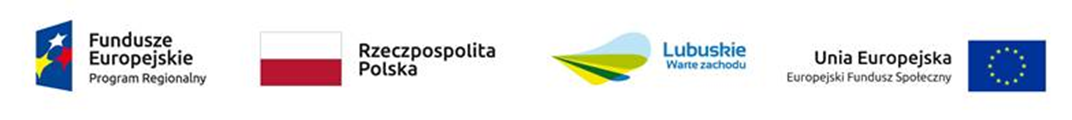 ……………………………………………….									Okres świadczenia usługi…………………………………..……………………………………………… (Dane opiekuna)DzieńGodziny (od…do…)Opis zadania w ramach opiekiPodpisUwagi